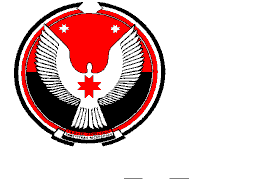 АДМИНИСТРАЦИЯ МУНИЦИПАЛЬНОГО ОБРАЗОВАНИЯ «КАРСОВАЙСКОЕ» «КАРСОВАЙ»  МУНИЦИПАЛ КЫЛДЫТЭТЛЭН АДМИНИСТРАЦИЕЗПОСТАНОВЛЕНИЕ03 декабря  2015 года                                                                                                         №  57О внесении изменений в Постановление № 47 от 12 октября 2015 года «О перечне мероприятий по осуществлению переданных полномочий в области дорожной деятельности»В соответствии с рекомендациями Министерства транспорта РФ (Приказ от 16.11.2012 года № 402 «Об утверждении Классификации работ по капитальному ремонту, ремонту и содержанию автомобильных дорог»), Закона Удмуртской Республики от 28 ноября 2014 года № 69-РЗ «О перераспределении полномочий между органами местного самоуправления муниципальных образований, образованных на территории Удмуртской Республики, и органами  государственной власти Удмуртской Республики»,                                          ПОСТАНОВЛЯЮ:1.Внести изменения в  перечень мероприятий по осуществлению переданных полномочий в области дорожной деятельности на следующие цели:3.Контроль за  исполнением  настоящего  постановления оставляю за собой.Глава муниципального       образования                                                                                                  А.С. Колотов  Наименованиеед. измкол-воцена за ед., руб.Сумма, руб.Услуги по ремонту уличного освещенияУслуги по ремонту уличного освещенияУслуги по ремонту уличного освещенияУслуги по ремонту уличного освещенияУслуги по ремонту уличного освещенияЗамена ламп и светильников уличного освещения на территории муниципального образования «Карсовайское»шт7525919386,00Всего по 1 разделуххх19386,00Очистка от снега автомобильных дорог местного значенияцикл268 270271328,00Текущий ремонт дорогТекущий ремонт дорогТекущий ремонт дорогТекущий ремонт дорогТекущий ремонт дорогВосстановление профиля автомобильных дорог местного значения, без добавления нового материала:Восстановление профиля автомобильных дорог местного значения, без добавления нового материала:Восстановление профиля автомобильных дорог местного значения, без добавления нового материала:Восстановление профиля автомобильных дорог местного значения, без добавления нового материала:Восстановление профиля автомобильных дорог местного значения, без добавления нового материала:-ул. Советская, с. Карсовайкм1,564 00064819,00Восстановление профиля автомобильных дорог местного значения с оканавливанием, с добавлением нового материала:Восстановление профиля автомобильных дорог местного значения с оканавливанием, с добавлением нового материала:Восстановление профиля автомобильных дорог местного значения с оканавливанием, с добавлением нового материала:Восстановление профиля автомобильных дорог местного значения с оканавливанием, с добавлением нового материала:Восстановление профиля автомобильных дорог местного значения с оканавливанием, с добавлением нового материала:ул. Комсомольская с. Карсовайкм1,4167 00051855,00ул. Подгорная д. Базаныкм0,4167 00043885,00ул. Труда с. Карсовайкм0,15167 00054961,00ул. Маслозаводская, с. Карсовайкм1,5167 00087542,00Ул. Льнозаводская, с. Карсовайкм1,5167 00091488,00Всего по 3 разделух4,95х394550,004.  Оплата электроэнергии за уличное освещениекВтч486004,5156236,005.Приобретение пиломатериала для устройства деревянных тротуаров по ул. Комсомольской с. Карсовай7500,00ИтогоИтогоИтогоИтого849 000,00